 OPVVV, VÝZVA Č. 02_18_063 PODPORA ŠKOL FORMOU PROJEKTŮ ZJEDNODUŠENÉHO VYKAZOVÁNÍ – ŠABLONY II.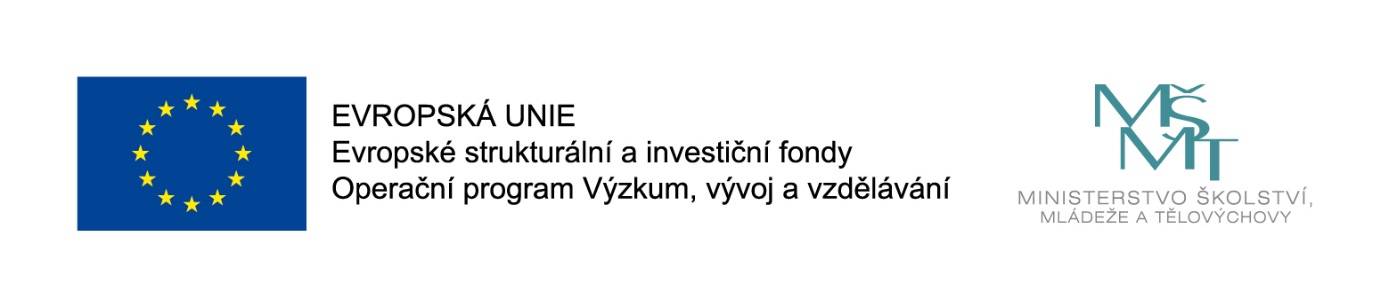 Základní škola a Mateřská škola Kařez, příspěvková organizace je realizátorem projektu s názvem: ZŠ a MŠ Kařez – ŠABLONY II registrační číslo CZ.02.3.68/0.0/0.0/18_063/0012738 v rámci Výzvy č. 02_18_063 ŠABLONY II., Operační program Výzkum, vývoj a vzdělávání (OP VVV).DETAILY PROJEKTUDoba realizace: od 1.9.2019 do 31.8.2019Finanční výše podpory: 873 524,-- KčPodpořeno:
Prostředky Evropského sociálního fondu v rámci OP VVV a státního rozpočtu ČR.Hlavní kontaktní osoba projektu za naši školu:Mgr. Ivana Boudová, ředitelka školyreditelka@zskarez.cz ANOTACE projektuCílem výzvy je podpořit mateřské, základní a základní umělecké školy a školská zařízení pro zájmové vzdělávání (střediska volného času, školní družiny a školní kluby) formou projektů zjednodušeného vykazování. Výzva podpoří osobnostně profesní rozvoj pedagogů prostřednictvím dalšího vzdělávání pedagogických pracovníků, vzájemného setkávání a sdílení zkušeností pedagogů a odborníků z praxe, na pomoc školám a školským zařízením pro zájmové vzdělávání při společném vzdělávání dětí/žáků/studentů, a to možností personálního posílení o školního asistenta, školního psychologa, speciálního pedagoga, sociálního pedagoga, příp. chůvu v mateřské škole. Dále jsou podporovány extrakurikulární aktivity, spolupráce s rodiči dětí a žáků, kariérové poradenství žáků a aktivity rozvíjející metody výuky s využitím ICT. ŠKOLOU REALIZOVANÝ VÝBĚR ŠABLON projektuPodpora pro Mateřskou školuŠkolní asistent – personální podpora MŠProjektový den ve školeProjektový den mimo školuPodpora pro Základní školuŠkolní asistent - personální podpora ZŠKlub pro žáky ZŠ – klub zábavné logiky a deskových herDoučování žáků ZŠ ohrožených školním neúspěchemProjektový den mimo školuPodpora pro Školní družinuŠkolní asistent – personální podpora ŠD/ŠKProjektový den v ŠD/ŠKTandemové vzdělávání v ŠD/ŠK